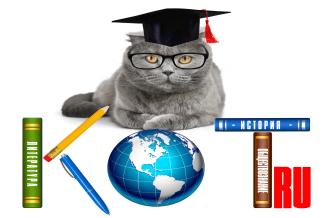 БЛАНК ОТВЕТОВДАННЫЕ УЧАСТНИКА:ОТВЕТЫ:Заполненный БЛАНК ОТВЕТОВ необходимо отправить на электронный адрес: ruskot_ru@mail.ruНазвание олимпиады  «ТВОРЧЕСТВО М. Ю. ЛЕРМОНТОВА»ФИО участникаКласс/группаУчебное заведение, город  ФИО преподавателя-наставникаАдрес электронной почты преподавателяНомер задания12345678910111213141516171819202122232425